Question NumberAnswerBrief ExplanationUnit 1Unit 1Unit 11DRotational Symmetry; is a multiple2Cturn around the center will match a parallelogram to itself3BReflection x = -1 is a vertical line and places the figure in the 1st quadrant; the figure then has to be moved down 5 units4a. (4, 2)Draw straight lines from the image to the pre-image and find the point of intersection of all 4 lines4b. Find the length of corresponding sides from the image and pre-image; scale factor 4c.Each side of the image is parallel to the corresponding side of its pre-image and is ½ the length. 5BCorresponding letters must be used with image and pre-image and both fractions must be set up the same way. or 6DThe only scale factor that will increase the area and create a similar figure is a scale factor greater than 1. 7ADraw straight lines from the image to the pre-image (use the way they named the segment to find corresponding endpoints) and find the point of intersection of both lines8CSimilar figures have congruent angles and proportional sides; the sum of a triangle is Unit 2Unit 2Unit 29BTriangle proportionality theorem or     10CGiven , the angles are in the same position when cut by two different transversals11a. W’X’Y’Z’b. W’’X’’Y’’Z’’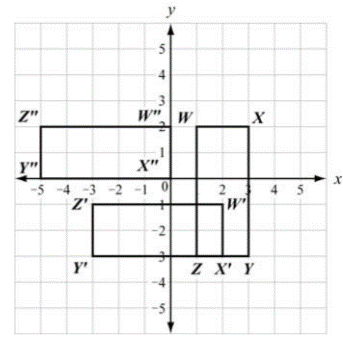 11c. YesRotations and translations are isometries that maintain size and shape which create congruent figures12ATranslation and rotations are isometries which create congruent figures; if figures are congruent, then they are also similar. 13DCannot skip a side and an angle when using triangle congruency14BThe only parts marked congruent in BOTH triangles15CAfter marking the triangles throughout the proof, there are 2 sides marked and 1 included angle marked (SAS)16ATo prove two parts of two triangles are congruent, CPCTC MUST come AFTER proving two triangles are congruent. 17BRectangle/Square  Diagonals are bisected and congruentParallelograms  Diagonals ONLY bisectSquare  Diagonals are bisected, congruent, and perpendicularRhombus  Diagonals are bisected and are perpendicular18CParallelogram  opposite sides are parallel (slope) and congruent (distance)Rhombus/Square  all sides are congruent (distance)Rectangle/Square  adjacent sides are perpendicular (slope)Rectangle/Square  Diagonals are congruent (distance)19CFirst step in constructing an angle bisector20DPerpendicular bisector of the diameter will create the two other vertices of the inscribed squareUnit 3Unit 3Unit 321ACosine and sine are complementary co-functionsSine of one angle = Cosine of the other angle22A23CIf the, this means the legs are congruent since. If the legs are congruent, then the sine and cosine of the same angle will be congruent. 24DThe wanted side is opposite from the given angle and the hypotenuse is also given. The only ratio that uses opposite and hypotenuse is sine since25BAngle of elevation = angle of depression since they are alternate interior angles. If you move the to the angle of elevation spot you notice that you are given the opposite and trying to find the hypotenuse. The ratio that uses opposite and hypotenuse is sine since Unit 4Unit 4Unit 426a. Central angles = intercepted arc26b.  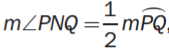 Central angles = intercepted arc;  inscribed angles = ½ intercepted arc26c. Inscribed angles = ½ intercepted arc27a. Angle APC and Angle BPC are supplementary27b. Find part c. first and then inscribed angles = ½ intercepted arc27c. Central angles = intercepted arc27d. Central angles = intercepted arc28B is a diameter (since it goes through the center) which makes  since it is a semicircle. This makes  then inscribed angles = ½ intercepted arc29CLength uses circumference or 30DFind the shaded angle (Sector area uses areaor 31BMeasure of 1 angle is since Length uses circumference or 32DCavalieri’s Principle33ACylinder uses or since the base is a circleUnit 5Unit 5Unit 534ConeThe mountain is a 3D shape and goes to a point3512,100 rocks10 acres = 435,000 sq. feet; complete dimensional analysis366 in x 6 in x 8 inSince the diameter of the base of the bell is 6 inches, the width and length of the box cannot be smaller than 6 inches. Since the height of the bell is 8 inches, the height of the box cannot be smaller than 8 inches. 37A of the land for 100% of land38C39Center: (1, 2)Radius: Group like variables together and factor out the 8 BEFORE completing the square. Circle equation should end up being 40CCreate the circle equation. Multiply out the groups  , group similar exponents together and combine like terms to one side41AComplete the square; the equation becomes 42Calculate the distance and slope of all 4 sides to prove opposite sides are parallel and congruent AND find the distance of the diagonals to prove those are congruent to prove the figure is a rectangleCalculate the distance and slope of all 4 sides to prove opposite sides are parallel and congruent AND find the distance of the diagonals to prove those are congruent to prove the figure is a rectangle43     Opposite reciprocal of is 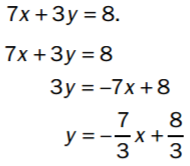 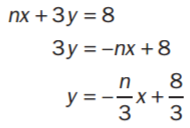 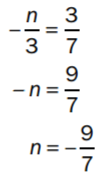 44Starting point is A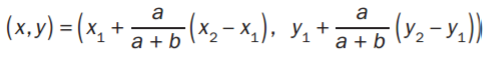 4520Find the length and width using distance formula and then 46BRectangle/Square  Diagonals are bisected and congruentParallelograms  Diagonals ONLY bisectSquare  Diagonals are bisected, congruent, and perpendicularRhombus  Diagonals are bisected and are perpendicular47DReplace x and y until you get an answer of 2548AStarting point is PBE CAREFUL!! It is still using the word ratio a = 3 and b = 249DNew slope = 2 (opposite reciprocal) and new y-intercept = 8 when you use (-4, 0) for x and y50CThe only distance formula using two congruent pieces of the diagonal is Cwhere is the midpoint of the diagonals51Bsince the slope of  and the slope of. The height is  (or and the base is (or. Find and  by doing the distance formula. Unit 6Unit 6Unit 652P(Junior | owns a car) = 53a. {Joe, Mike, Linda, and Rose}; Owns a bicycle AND skateboarda. {Joe, Mike, Linda, and Rose}; Owns a bicycle AND skateboard53b.  {Ryan, Sarah, Mariko, Nina, Dion, Brett, Juan, Tobi, Joe, Mike, Linda, Rose}; Owns a bicycle OR skateboardb.  {Ryan, Sarah, Mariko, Nina, Dion, Brett, Juan, Tobi, Joe, Mike, Linda, Rose}; Owns a bicycle OR skateboard53c. {Amy, Gabe, Abi}; Does NOT own a bicycle OR skateboardc. {Amy, Gabe, Abi}; Does NOT own a bicycle OR skateboard54NoIndependent events follow55a. P(Job | less than 18)b. P(Job | 18 or greater)c. No!Independent events follow56AV = {begins with vowel}O = {ends with an odd number}57DIndependent events follow58D59CP(blonde | male) = 60a. P(A or B) = P(A) + P(B) – P(A and B)b. P(A or B) = P(A) + P(B) – P(A and B)61a. P(prime sum | at least one roll is a 3) =    (|  means ‘given’)P(prime AND at least one roll is a 3) =  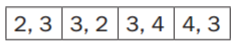 P(one roll is at least a 3) = 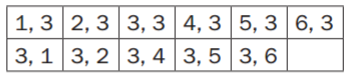 61b. P(prime sum or at least one roll is a 3) = P(prime sum) = P(at least one roll is a 3) = P(prime sum AND at least one roll is a 3) = 62CP(A or B) = P(A) + P(B) – P(A and B)P(female) + P(not owning a red car) – P(females that don’t own red cards)63CP(odd sum | at least one spin is a 4) = P(odd sum AND at least one spin is a 4) =  P(one spin is at least a 4) = 64BP(black OR A OR Z) = P(black) + P(A) + P(Z) – P(black A) – P(black Z)